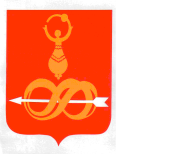 АДМИНИСТРАЦИЯ МУНИЦИПАЛЬНОГО ОБРАЗОВАНИЯ«МУНИЦИПАЛЬНЫЙ ОКРУГ ДЕБЁССКИЙ РАЙОНУДМУРТСКОЙ РЕСПУБЛИКИ»«УДМУРТ ЭЛЬКУНЫСЬ ДЭБЕС ЁРОС МУНИЦИПАЛ ОКРУГ»МУНИЦИПАЛ КЫЛДЫТЭТЛЭН АДМИНИСТРАЦИЕЗПОСТАНОВЛЕНИЕот    марта  2022  года                                               	                            №  с. ДебёсыО внесении изменений в постановление Администрации муниципального образования «Дебесский район» от 13 сентября 2019 года № 261 «Об утверждении муниципальной программы муниципального образования «Дебесский район» «Военно-патриотическое воспитание молодежи в муниципальном образовании «Дебесский район» на 2019 – 2024 годыВ соответствии с Бюджетным кодексом Российской Федерации, Федеральным законом от 28 июня 2014 года № 172-ФЗ «О стратегическом планировании в Российской Федерации», постановлением Администрации муниципального образования «Муниципальный округ Дебёсский район Удмуртской Республики»  29 декабря 2021 года № 36 «Об утверждении Порядка разработки, реализации и оценки эффективности муниципальных программ муниципального образования «Муниципальный округ Дебёсский район Удмуртской Республики», руководствуясь Уставом муниципального образования «Муниципальный округ Дебёсский район Удмуртской Республики», Администрация ПОСТАНОВЛЯЕТ:1. Изложить муниципальную программу муниципального образования «Дебесский район» «Военно-патриотическое воспитание молодёжи в муниципальном образовании «Дебесский район» на 2019-2024 годы», утвержденную постановлением Администрации муниципального образования «Муниципальный округ Дебёсский район Удмуртской Республики» от 13 сентября 2019 года № 219 (в редакции постановления от 30 декабря 2021 года № 311),  в новой редакции согласно приложению к настоящему постановлению.2.  Разместить настоящее постановление на официальном сайте муниципального образования «Муниципальный округ Дебёсский район Удмуртской Республики».Глава муниципального образования			                                  А.С. ИвановПодготовил:Разослать:  на сайт, УФ, Аппарат Главы,  УКМиССогласованно:Муниципальная программа муниципального образования «Муниципальный округ Дебёсский район Удмуртской Республики»«Военно-патриотическое воспитание молодёжи»на 2019-2024 годыКраткая характеристика (паспорт) муниципальной программы1.1  Приоритеты муниципальной политики, цели, задачи в сфере социально-экономического развития, в рамках которой реализуется муниципальная программаТема патриотического воспитания в современном обществе получает все большую актуальность. В общественном сознании граждан падает оценка социально значимых патриотических взглядов и убеждений, культуры, истории и традиций России. Широко распространяются равнодушие, эгоизм,  цинизм, агрессивность, неуважительное отношение к государству и общественным интересам, в том числе к защите Отечества. В связи с этим, как свидетельствует исторический опыт, именно через чувство патриотизма государство может изменить общественно-политическую и социально-экономическую ситуацию.     Патриотическое воспитание, являясь составной частью воспитания государственных, общественных и социальных институтов в целом, представляет собой систематическую и целенаправленную деятельность органов государственной власти, органов местного самоуправления, общественных объединений по формированию у граждан патриотического сознания, чувства верности Родине, готовности к выполнению гражданского долга и конституционных обязанностей по защите интересов Отечества.К сожалению, на сегодняшний день в работе по военно-патриотическому воспитанию нерешенными остаются ряд проблем:- недостаточное финансирование, материально-техническое оснащение организаций, общественных объединений, ведущих работу по военно-патриотическому воспитанию;- недостаточное научно-методическое обеспечение процесса военно-патриотического воспитания;- недостаточное освещение военно-патриотического воспитания в средствах массовой информации.Таким образом, круг  проблем в сфере развития патриотического воспитания граждан обширен, но бесспорна необходимость системы, направленной на формирование у граждан чувства гордости, глубокого уважения и почитания культурного и исторического прошлого России, ориентированной на развитие личности, обладающей качествами патриота Родины.Программа ориентирована на все социальные слои и возрастные группы граждан, проживающих на территории Дебесского района Удмуртской Республики,  определяет систему военно-патриотического воспитания, способствующую формированию гражданственности и патриотизма российских граждан с учетом опыта и достижений прошлого, современных реалий, тенденций развития общества.1.2 Приоритеты, цели и задачи       Основной целью программы является  совершенствование системы гражданско-патриотического воспитания, способствующей вовлечению граждан Российской Федерации, проживающих на территории Дебёсского района, в процесс духовного, патриотического становления в интересах укрепления единства нации и формирования сознательного отношения к выполнению конституционных обязанностей. Для достижения указанной цели формируются следующие задачи:- повышение престижа государственной и военной службы;- совершенствование военно-патриотического и гражданского воспитания подростков и молодежи, подготовка их к военной службе;- развитие  правового и организационно-методического обеспечения  функционирования системы гражданско-патриотического воспитания; - привлечение организаций и других заинтересованных субъектов к участию в гражданско-патриотическом воспитании молодежи;- создание благоприятных условий и возможностей для проведения мероприятий, способствующих воспитанию у молодого поколения гражданственности, патриотизма, чувства товарищества и бережного отношения к традициям, культуре и истории своего народа, физической закалке, укреплению здоровья и желания нести службу в государственных организациях военной, оборонной и защитной направленности;- информированное обеспечение гражданско-патриотического воспитания;- совершенствование системы подготовки специалистов в области патриотического воспитания;- поиск новых, соответствующих современным реалиям, форм культурно-массового, духовного и нравственного воспитания граждан при активном участии средств массовой информации- развитие сети специальных (кадетских) классов, отрядов Юнармии и учреждений дополнительного образования, предполагающих углубленное изучение военного дела, основ безопасности жизнедеятельности, занятия военно-прикладными и военно-техническими видами спорта, проведение ранней профессиональной ориентации учащихся;- вовлечение населения района в реализацию задач гражданско-патриотического воспитанияДостижение целей и задач программы осуществляется через комплекс мероприятий, проводимых муниципальными органами, образовательными учреждениями, общественными объединениями и военным комиссариатом.Приложение 1к Муниципальной программе муниципального образования «Муниципальный округ Дебёсский район Удмуртской Республики» «Военно-патриотическое воспитание молодёжи» на 2019-2024 годы»Ведущий специалист-эксперт Е.Н. Серебренникова«_____»__________2022 годаИ.О. начальника УЭиСХО.С. Пономарева«_____»__________2022 годаНачальник УПиОРМ.С. Роготнев«_____»__________2022 годаПредседатель КСОЛ.Р. Чиркова«_____»__________2022 годаНачальник УКМиСА.В. Корепанов«_____»__________2022 годаПриложениек постановлению Администрации муниципального образования  «Муниципальный округ Дебёсский район Удмуртской Республики»                 от    марта 2022  года №   Наименование муниципальной программыМуниципальная программа муниципального образования «Муниципальный округ Дебёсский район Удмуртской Республики» «Военно-патриотическое воспитание молодёжи» на 2019-2024 годы (далее – программа)КоординаторПервый заместитель главы Администрации района - заместитель главы Администрации района по социальной политикеОтветственный исполнитель Начальник Управления культуры, молодёжи и спорта.Соисполнители - Военный комиссариат Дебесского и Кезского районов УР;- МБУ «Молодежный центр «Вертикаль»;- комиссия по делам несовершеннолетних и защите их прав при Администрации муниципального образования  «Муниципальный округ Дебёсский район Удмуртской Республики»; - Управление образования и архивов;- отделение полиции «Дебесское» Межмуниципального отдела МВД России «Кезский»;- БПОУ УР «Дебесский политехникум»;- военно-патриотическое движение «Воинское братство»;- Совет ветеранов Дебесского районаЦель Совершенствование системы гражданско-патриотического воспитания, способствующей вовлечению граждан Российской Федерации, проживающих на территории Дебёсского района, в процесс духовного, патриотического становления в интересах укрепления единства нации и формирования сознательного отношения к выполнению конституционных обязанностейЗадачи программы- повышение престижа государственной и военной службы;- совершенствование гражданско-патриотического воспитания подростков и молодежи, подготовка их к военной службе;- развитие  правового и организационно-методического обеспечения  функционирования системы гражданско-патриотического воспитания; - привлечение организаций и других заинтересованных субъектов к участию в гражданско-патриотическом воспитании молодежи;- создание благоприятных условий и возможностей для проведения мероприятий, способствующих воспитанию у молодого поколения гражданственности, патриотизма, чувства товарищества и бережного отношения к традициям, культуре и истории своего народа, физической закалке, укреплению здоровья и желания нести службу в государственных организациях военной, оборонной и защитной направленности;- информированное обеспечение гражданско-патриотического воспитания;- совершенствование системы подготовки специалистов в области патриотического воспитания;- поиск новых, соответствующих современным реалиям, форм культурно-массового, духовного и нравственного воспитания граждан при активном участии средств массовой информации- развитие сети специальных (кадетских) классов, отрядов Юнармии и учреждений дополнительного образования, предполагающих углубленное изучение военного дела, основ безопасности жизнедеятельности, занятия военно-прикладными и военно-техническими видами спорта, проведение ранней профессиональной ориентации учащихся;- вовлечение населения района в реализацию задач гражданско-патриотического воспитанияЦелевые показатели (индикаторы)  количество молодежных и детских объединений гражданско-патриотического направления, кадетских классов (клубов), отрядов Юнармии, военно-патриотических клубов; ед.2) количество членов и детских, подростковых и молодежных объединений военно-патриотической направленности и гражданско-патриотической направленности; %3) количество граждан, участвующих в мероприятиях военно-патриотической направленности и гражданско-патриотической направленности; %4) количество публичных мероприятий военно-патриотической направленности и гражданско-патриотической направленности; ед.5) количество публикаций военно-патриотической тематики и гражданско-патриотической направленности; едСроки и этапы реализации 2019-2024 годыРесурсное обеспечение муниципальной программыОбъем финансирования программы за счет средств бюджета муниципального образования «Муниципальный округ Дебёсский район Удмуртской Республики» составит:        в 2019 году-     0 тыс. руб.        в 2020 году-     175,4 тыс. руб.        в 2021 году-     70 тыс. руб.        в 2022 году-     70 тыс. руб.        в 2023 году-     70 тыс. руб.        в 2024 году-     70 тыс. руб.Итого в 2019-2024 году – 455,4 тыс. руб.Объемы финансовых средств уточняются ежегодно при формировании бюджета муниципального образования «Муниципальный округ Дебёсский район Удмуртской Республики» на очередной финансовый год. При реализации программных мероприятий предполагается привлечение иных источников финансированияОжидаемые конечные результаты реализации муниципальной программы и показатели эффективностиколичество молодежных и детских объединений военно-патриотического направления, кадетских классов (клубов), отрядов Юнармии, военно-патриотических клубов; 5 ед.количество членов и детских, подростковых и молодежных объединений военно-патриотической направленности и гражданско-патриотической направленности; 20%3) количество граждан, участвующих в мероприятиях военно-патриотической направленности и гражданско-патриотической направленности; 40 %4) количество публичных мероприятий военно-патриотической направленности и гражданско-патриотической направленности; 40 ед.5) количество публикаций военно-патриотической тематики и гражданско-патриотической направленности; 20 ед.Сведения о составе и значениях целевых показателей (индикаторов) муниципальной программыСведения о составе и значениях целевых показателей (индикаторов) муниципальной программыСведения о составе и значениях целевых показателей (индикаторов) муниципальной программыСведения о составе и значениях целевых показателей (индикаторов) муниципальной программыСведения о составе и значениях целевых показателей (индикаторов) муниципальной программыСведения о составе и значениях целевых показателей (индикаторов) муниципальной программыСведения о составе и значениях целевых показателей (индикаторов) муниципальной программыСведения о составе и значениях целевых показателей (индикаторов) муниципальной программыСведения о составе и значениях целевых показателей (индикаторов) муниципальной программыСведения о составе и значениях целевых показателей (индикаторов) муниципальной программыСведения о составе и значениях целевых показателей (индикаторов) муниципальной программыСведения о составе и значениях целевых показателей (индикаторов) муниципальной программыКод аналитической программной классификацииКод аналитической программной классификацииКод аналитической программной классификации№ п/пНаименование целевого показателя (индикатора)Единица измеренияГоды реализацииГоды реализацииГоды реализацииГоды реализацииГоды реализацииГоды реализацииКод аналитической программной классификацииКод аналитической программной классификацииКод аналитической программной классификации№ п/пНаименование целевого показателя (индикатора)Единица измерения201920202021202220232024МПМППп№ п/пНаименование целевого показателя (индикатора)Единица измеренияотчетотчетпланпрогнозпрогнозпрогноз13130Муниципальная программа муниципального образования «Муниципальный округ Дебёсский район Удмуртской Республики» «Военно-патриотическое воспитание молодёжи» на 2019-2024 годы Муниципальная программа муниципального образования «Муниципальный округ Дебёсский район Удмуртской Республики» «Военно-патриотическое воспитание молодёжи» на 2019-2024 годы Муниципальная программа муниципального образования «Муниципальный округ Дебёсский район Удмуртской Республики» «Военно-патриотическое воспитание молодёжи» на 2019-2024 годы Муниципальная программа муниципального образования «Муниципальный округ Дебёсский район Удмуртской Республики» «Военно-патриотическое воспитание молодёжи» на 2019-2024 годы Муниципальная программа муниципального образования «Муниципальный округ Дебёсский район Удмуртской Республики» «Военно-патриотическое воспитание молодёжи» на 2019-2024 годы Муниципальная программа муниципального образования «Муниципальный округ Дебёсский район Удмуртской Республики» «Военно-патриотическое воспитание молодёжи» на 2019-2024 годы Муниципальная программа муниципального образования «Муниципальный округ Дебёсский район Удмуртской Республики» «Военно-патриотическое воспитание молодёжи» на 2019-2024 годы Муниципальная программа муниципального образования «Муниципальный округ Дебёсский район Удмуртской Республики» «Военно-патриотическое воспитание молодёжи» на 2019-2024 годы Муниципальная программа муниципального образования «Муниципальный округ Дебёсский район Удмуртской Республики» «Военно-патриотическое воспитание молодёжи» на 2019-2024 годы 131301Количество молодежных и детских объединений военно-патриотического направления, кадетских классов (клубов), отрядов Юнармии, военно-патриотических клубовЕд.233445131302Количество членов детских, подростковых и молодежных объединений военно-патриотической направленности от общего числа молодежи в возрасте от 16 до 34 лет (на 1января 2019 года=2482 человека.процентов257101520131303Количество граждан участвующих в мероприятиях военно-патриотической направленности и гражданско-патриотической направленности; от общего числа населения района (на 1 января 2019 года=11943 человека)процентов152025303540131304Количество публичных мероприятий  военно-патриотической направленности и гражданско-патриотической направленностиЕд.103033353740131305Количество публикаций военно-патриотической и гражданско-патриотической тематики.Ед.101516171820Приложение 3к Муниципальной программе муниципального образования «Муниципальный округ Дебёсский район Удмуртской Республики» «Военно-патриотическое воспитание молодёжи» на 2019-2024 годы»Приложение 3к Муниципальной программе муниципального образования «Муниципальный округ Дебёсский район Удмуртской Республики» «Военно-патриотическое воспитание молодёжи» на 2019-2024 годы»Приложение 3к Муниципальной программе муниципального образования «Муниципальный округ Дебёсский район Удмуртской Республики» «Военно-патриотическое воспитание молодёжи» на 2019-2024 годы»Приложение 3к Муниципальной программе муниципального образования «Муниципальный округ Дебёсский район Удмуртской Республики» «Военно-патриотическое воспитание молодёжи» на 2019-2024 годы»Приложение 3к Муниципальной программе муниципального образования «Муниципальный округ Дебёсский район Удмуртской Республики» «Военно-патриотическое воспитание молодёжи» на 2019-2024 годы»Приложение 3к Муниципальной программе муниципального образования «Муниципальный округ Дебёсский район Удмуртской Республики» «Военно-патриотическое воспитание молодёжи» на 2019-2024 годы»Приложение 3к Муниципальной программе муниципального образования «Муниципальный округ Дебёсский район Удмуртской Республики» «Военно-патриотическое воспитание молодёжи» на 2019-2024 годы»Приложение 3к Муниципальной программе муниципального образования «Муниципальный округ Дебёсский район Удмуртской Республики» «Военно-патриотическое воспитание молодёжи» на 2019-2024 годы»Приложение 3к Муниципальной программе муниципального образования «Муниципальный округ Дебёсский район Удмуртской Республики» «Военно-патриотическое воспитание молодёжи» на 2019-2024 годы»Приложение 3к Муниципальной программе муниципального образования «Муниципальный округ Дебёсский район Удмуртской Республики» «Военно-патриотическое воспитание молодёжи» на 2019-2024 годы»Приложение 3к Муниципальной программе муниципального образования «Муниципальный округ Дебёсский район Удмуртской Республики» «Военно-патриотическое воспитание молодёжи» на 2019-2024 годы»Приложение 3к Муниципальной программе муниципального образования «Муниципальный округ Дебёсский район Удмуртской Республики» «Военно-патриотическое воспитание молодёжи» на 2019-2024 годы»Приложение 3к Муниципальной программе муниципального образования «Муниципальный округ Дебёсский район Удмуртской Республики» «Военно-патриотическое воспитание молодёжи» на 2019-2024 годы»Приложение 3к Муниципальной программе муниципального образования «Муниципальный округ Дебёсский район Удмуртской Республики» «Военно-патриотическое воспитание молодёжи» на 2019-2024 годы»Приложение 3к Муниципальной программе муниципального образования «Муниципальный округ Дебёсский район Удмуртской Республики» «Военно-патриотическое воспитание молодёжи» на 2019-2024 годы»Приложение 3к Муниципальной программе муниципального образования «Муниципальный округ Дебёсский район Удмуртской Республики» «Военно-патриотическое воспитание молодёжи» на 2019-2024 годы»Приложение 3к Муниципальной программе муниципального образования «Муниципальный округ Дебёсский район Удмуртской Республики» «Военно-патриотическое воспитание молодёжи» на 2019-2024 годы»Финансовая оценка применения мер муниципального регулированияФинансовая оценка применения мер муниципального регулированияФинансовая оценка применения мер муниципального регулированияФинансовая оценка применения мер муниципального регулированияФинансовая оценка применения мер муниципального регулированияФинансовая оценка применения мер муниципального регулированияФинансовая оценка применения мер муниципального регулированияФинансовая оценка применения мер муниципального регулированияФинансовая оценка применения мер муниципального регулированияФинансовая оценка применения мер муниципального регулированияФинансовая оценка применения мер муниципального регулированияФинансовая оценка применения мер муниципального регулированияФинансовая оценка применения мер муниципального регулированияФинансовая оценка применения мер муниципального регулированияФинансовая оценка применения мер муниципального регулированияФинансовая оценка применения мер муниципального регулированияФинансовая оценка применения мер муниципального регулированияФинансовая оценка применения мер муниципального регулированияФинансовая оценка применения мер муниципального регулированияФинансовая оценка применения мер муниципального регулированияФинансовая оценка применения мер муниципального регулированияФинансовая оценка применения мер муниципального регулированияФинансовая оценка применения мер муниципального регулированияФинансовая оценка применения мер муниципального регулированияФинансовая оценка применения мер муниципального регулированияФинансовая оценка применения мер муниципального регулированияФинансовая оценка применения мер муниципального регулированияФинансовая оценка применения мер муниципального регулированияКод аналитической программной классификацииКод аналитической программной классификацииКод аналитической программной классификацииКод аналитической программной классификацииНаименование меры                                        муниципального регулированияНаименование меры                                        муниципального регулированияНаименование меры                                        муниципального регулированияНаименование меры                                        муниципального регулированияНаименование меры                                        муниципального регулированияПоказатель применения мерыПоказатель применения мерыПоказатель применения мерыКраткое обоснование необходимости применения меры Краткое обоснование необходимости применения меры Краткое обоснование необходимости применения меры Краткое обоснование необходимости применения меры Краткое обоснование необходимости применения меры Код аналитической программной классификацииКод аналитической программной классификацииКод аналитической программной классификацииКод аналитической программной классификацииНаименование меры                                        муниципального регулированияНаименование меры                                        муниципального регулированияНаименование меры                                        муниципального регулированияНаименование меры                                        муниципального регулированияНаименование меры                                        муниципального регулированияПоказатель применения мерыПоказатель применения мерыПоказатель применения меры2019 год2020 год2021 год2021 год2022 год2022 год2023 год2023 год2024 год2024 год2024 годКраткое обоснование необходимости применения меры Краткое обоснование необходимости применения меры Краткое обоснование необходимости применения меры Краткое обоснование необходимости применения меры Краткое обоснование необходимости применения меры МПМППпПпНаименование меры                                        муниципального регулированияНаименование меры                                        муниципального регулированияНаименование меры                                        муниципального регулированияНаименование меры                                        муниципального регулированияНаименование меры                                        муниципального регулированияПоказатель применения мерыПоказатель применения мерыПоказатель применения меры2019 год2020 год2021 год2021 год2022 год2022 год2023 год2023 год2024 год2024 год2024 годКраткое обоснование необходимости применения меры Краткое обоснование необходимости применения меры Краткое обоснование необходимости применения меры Краткое обоснование необходимости применения меры Краткое обоснование необходимости применения меры 13130000Меры муниципального регулирования по предоставлению (выполнению) платных услуг  (работ) и предоставлению льгот в рамках  муниципальной программы "Гражданско-патриотическое воспитание молодежи в муниципальном образовании "Муниципальный округ Дебёсский район Удмуртской Республики" на 2019-2024 годы" не предусмотреныМеры муниципального регулирования по предоставлению (выполнению) платных услуг  (работ) и предоставлению льгот в рамках  муниципальной программы "Гражданско-патриотическое воспитание молодежи в муниципальном образовании "Муниципальный округ Дебёсский район Удмуртской Республики" на 2019-2024 годы" не предусмотреныМеры муниципального регулирования по предоставлению (выполнению) платных услуг  (работ) и предоставлению льгот в рамках  муниципальной программы "Гражданско-патриотическое воспитание молодежи в муниципальном образовании "Муниципальный округ Дебёсский район Удмуртской Республики" на 2019-2024 годы" не предусмотреныМеры муниципального регулирования по предоставлению (выполнению) платных услуг  (работ) и предоставлению льгот в рамках  муниципальной программы "Гражданско-патриотическое воспитание молодежи в муниципальном образовании "Муниципальный округ Дебёсский район Удмуртской Республики" на 2019-2024 годы" не предусмотреныМеры муниципального регулирования по предоставлению (выполнению) платных услуг  (работ) и предоставлению льгот в рамках  муниципальной программы "Гражданско-патриотическое воспитание молодежи в муниципальном образовании "Муниципальный округ Дебёсский район Удмуртской Республики" на 2019-2024 годы" не предусмотреныМеры муниципального регулирования по предоставлению (выполнению) платных услуг  (работ) и предоставлению льгот в рамках  муниципальной программы "Гражданско-патриотическое воспитание молодежи в муниципальном образовании "Муниципальный округ Дебёсский район Удмуртской Республики" на 2019-2024 годы" не предусмотреныМеры муниципального регулирования по предоставлению (выполнению) платных услуг  (работ) и предоставлению льгот в рамках  муниципальной программы "Гражданско-патриотическое воспитание молодежи в муниципальном образовании "Муниципальный округ Дебёсский район Удмуртской Республики" на 2019-2024 годы" не предусмотреныМеры муниципального регулирования по предоставлению (выполнению) платных услуг  (работ) и предоставлению льгот в рамках  муниципальной программы "Гражданско-патриотическое воспитание молодежи в муниципальном образовании "Муниципальный округ Дебёсский район Удмуртской Республики" на 2019-2024 годы" не предусмотреныМеры муниципального регулирования по предоставлению (выполнению) платных услуг  (работ) и предоставлению льгот в рамках  муниципальной программы "Гражданско-патриотическое воспитание молодежи в муниципальном образовании "Муниципальный округ Дебёсский район Удмуртской Республики" на 2019-2024 годы" не предусмотреныМеры муниципального регулирования по предоставлению (выполнению) платных услуг  (работ) и предоставлению льгот в рамках  муниципальной программы "Гражданско-патриотическое воспитание молодежи в муниципальном образовании "Муниципальный округ Дебёсский район Удмуртской Республики" на 2019-2024 годы" не предусмотреныМеры муниципального регулирования по предоставлению (выполнению) платных услуг  (работ) и предоставлению льгот в рамках  муниципальной программы "Гражданско-патриотическое воспитание молодежи в муниципальном образовании "Муниципальный округ Дебёсский район Удмуртской Республики" на 2019-2024 годы" не предусмотреныМеры муниципального регулирования по предоставлению (выполнению) платных услуг  (работ) и предоставлению льгот в рамках  муниципальной программы "Гражданско-патриотическое воспитание молодежи в муниципальном образовании "Муниципальный округ Дебёсский район Удмуртской Республики" на 2019-2024 годы" не предусмотреныМеры муниципального регулирования по предоставлению (выполнению) платных услуг  (работ) и предоставлению льгот в рамках  муниципальной программы "Гражданско-патриотическое воспитание молодежи в муниципальном образовании "Муниципальный округ Дебёсский район Удмуртской Республики" на 2019-2024 годы" не предусмотреныМеры муниципального регулирования по предоставлению (выполнению) платных услуг  (работ) и предоставлению льгот в рамках  муниципальной программы "Гражданско-патриотическое воспитание молодежи в муниципальном образовании "Муниципальный округ Дебёсский район Удмуртской Республики" на 2019-2024 годы" не предусмотреныМеры муниципального регулирования по предоставлению (выполнению) платных услуг  (работ) и предоставлению льгот в рамках  муниципальной программы "Гражданско-патриотическое воспитание молодежи в муниципальном образовании "Муниципальный округ Дебёсский район Удмуртской Республики" на 2019-2024 годы" не предусмотреныМеры муниципального регулирования по предоставлению (выполнению) платных услуг  (работ) и предоставлению льгот в рамках  муниципальной программы "Гражданско-патриотическое воспитание молодежи в муниципальном образовании "Муниципальный округ Дебёсский район Удмуртской Республики" на 2019-2024 годы" не предусмотреныМеры муниципального регулирования по предоставлению (выполнению) платных услуг  (работ) и предоставлению льгот в рамках  муниципальной программы "Гражданско-патриотическое воспитание молодежи в муниципальном образовании "Муниципальный округ Дебёсский район Удмуртской Республики" на 2019-2024 годы" не предусмотреныМеры муниципального регулирования по предоставлению (выполнению) платных услуг  (работ) и предоставлению льгот в рамках  муниципальной программы "Гражданско-патриотическое воспитание молодежи в муниципальном образовании "Муниципальный округ Дебёсский район Удмуртской Республики" на 2019-2024 годы" не предусмотреныМеры муниципального регулирования по предоставлению (выполнению) платных услуг  (работ) и предоставлению льгот в рамках  муниципальной программы "Гражданско-патриотическое воспитание молодежи в муниципальном образовании "Муниципальный округ Дебёсский район Удмуртской Республики" на 2019-2024 годы" не предусмотреныМеры муниципального регулирования по предоставлению (выполнению) платных услуг  (работ) и предоставлению льгот в рамках  муниципальной программы "Гражданско-патриотическое воспитание молодежи в муниципальном образовании "Муниципальный округ Дебёсский район Удмуртской Республики" на 2019-2024 годы" не предусмотреныМеры муниципального регулирования по предоставлению (выполнению) платных услуг  (работ) и предоставлению льгот в рамках  муниципальной программы "Гражданско-патриотическое воспитание молодежи в муниципальном образовании "Муниципальный округ Дебёсский район Удмуртской Республики" на 2019-2024 годы" не предусмотреныМеры муниципального регулирования по предоставлению (выполнению) платных услуг  (работ) и предоставлению льгот в рамках  муниципальной программы "Гражданско-патриотическое воспитание молодежи в муниципальном образовании "Муниципальный округ Дебёсский район Удмуртской Республики" на 2019-2024 годы" не предусмотреныМеры муниципального регулирования по предоставлению (выполнению) платных услуг  (работ) и предоставлению льгот в рамках  муниципальной программы "Гражданско-патриотическое воспитание молодежи в муниципальном образовании "Муниципальный округ Дебёсский район Удмуртской Республики" на 2019-2024 годы" не предусмотреныМеры муниципального регулирования по предоставлению (выполнению) платных услуг  (работ) и предоставлению льгот в рамках  муниципальной программы "Гражданско-патриотическое воспитание молодежи в муниципальном образовании "Муниципальный округ Дебёсский район Удмуртской Республики" на 2019-2024 годы" не предусмотреныПриложение 4к Муниципальной программе муниципального образования «Муниципальный округ Дебёсский район Удмуртской Республики» «Военно-патриотическое воспитание молодёжи» на 2019-2024 годы»Прогноз сводных показателей муниципальных  заданий на оказание муниципальных услуг (выполнение работ).Приложение 4к Муниципальной программе муниципального образования «Муниципальный округ Дебёсский район Удмуртской Республики» «Военно-патриотическое воспитание молодёжи» на 2019-2024 годы»Прогноз сводных показателей муниципальных  заданий на оказание муниципальных услуг (выполнение работ).Приложение 4к Муниципальной программе муниципального образования «Муниципальный округ Дебёсский район Удмуртской Республики» «Военно-патриотическое воспитание молодёжи» на 2019-2024 годы»Прогноз сводных показателей муниципальных  заданий на оказание муниципальных услуг (выполнение работ).Приложение 4к Муниципальной программе муниципального образования «Муниципальный округ Дебёсский район Удмуртской Республики» «Военно-патриотическое воспитание молодёжи» на 2019-2024 годы»Прогноз сводных показателей муниципальных  заданий на оказание муниципальных услуг (выполнение работ).Приложение 4к Муниципальной программе муниципального образования «Муниципальный округ Дебёсский район Удмуртской Республики» «Военно-патриотическое воспитание молодёжи» на 2019-2024 годы»Прогноз сводных показателей муниципальных  заданий на оказание муниципальных услуг (выполнение работ).Приложение 4к Муниципальной программе муниципального образования «Муниципальный округ Дебёсский район Удмуртской Республики» «Военно-патриотическое воспитание молодёжи» на 2019-2024 годы»Прогноз сводных показателей муниципальных  заданий на оказание муниципальных услуг (выполнение работ).Приложение 4к Муниципальной программе муниципального образования «Муниципальный округ Дебёсский район Удмуртской Республики» «Военно-патриотическое воспитание молодёжи» на 2019-2024 годы»Прогноз сводных показателей муниципальных  заданий на оказание муниципальных услуг (выполнение работ).Приложение 4к Муниципальной программе муниципального образования «Муниципальный округ Дебёсский район Удмуртской Республики» «Военно-патриотическое воспитание молодёжи» на 2019-2024 годы»Прогноз сводных показателей муниципальных  заданий на оказание муниципальных услуг (выполнение работ).Приложение 4к Муниципальной программе муниципального образования «Муниципальный округ Дебёсский район Удмуртской Республики» «Военно-патриотическое воспитание молодёжи» на 2019-2024 годы»Прогноз сводных показателей муниципальных  заданий на оказание муниципальных услуг (выполнение работ).Приложение 4к Муниципальной программе муниципального образования «Муниципальный округ Дебёсский район Удмуртской Республики» «Военно-патриотическое воспитание молодёжи» на 2019-2024 годы»Прогноз сводных показателей муниципальных  заданий на оказание муниципальных услуг (выполнение работ).Приложение 4к Муниципальной программе муниципального образования «Муниципальный округ Дебёсский район Удмуртской Республики» «Военно-патриотическое воспитание молодёжи» на 2019-2024 годы»Прогноз сводных показателей муниципальных  заданий на оказание муниципальных услуг (выполнение работ).Приложение 4к Муниципальной программе муниципального образования «Муниципальный округ Дебёсский район Удмуртской Республики» «Военно-патриотическое воспитание молодёжи» на 2019-2024 годы»Прогноз сводных показателей муниципальных  заданий на оказание муниципальных услуг (выполнение работ).Приложение 4к Муниципальной программе муниципального образования «Муниципальный округ Дебёсский район Удмуртской Республики» «Военно-патриотическое воспитание молодёжи» на 2019-2024 годы»Прогноз сводных показателей муниципальных  заданий на оказание муниципальных услуг (выполнение работ).Приложение 4к Муниципальной программе муниципального образования «Муниципальный округ Дебёсский район Удмуртской Республики» «Военно-патриотическое воспитание молодёжи» на 2019-2024 годы»Прогноз сводных показателей муниципальных  заданий на оказание муниципальных услуг (выполнение работ).Приложение 4к Муниципальной программе муниципального образования «Муниципальный округ Дебёсский район Удмуртской Республики» «Военно-патриотическое воспитание молодёжи» на 2019-2024 годы»Прогноз сводных показателей муниципальных  заданий на оказание муниципальных услуг (выполнение работ).Приложение 4к Муниципальной программе муниципального образования «Муниципальный округ Дебёсский район Удмуртской Республики» «Военно-патриотическое воспитание молодёжи» на 2019-2024 годы»Прогноз сводных показателей муниципальных  заданий на оказание муниципальных услуг (выполнение работ).Приложение 4к Муниципальной программе муниципального образования «Муниципальный округ Дебёсский район Удмуртской Республики» «Военно-патриотическое воспитание молодёжи» на 2019-2024 годы»Прогноз сводных показателей муниципальных  заданий на оказание муниципальных услуг (выполнение работ).Приложение 4к Муниципальной программе муниципального образования «Муниципальный округ Дебёсский район Удмуртской Республики» «Военно-патриотическое воспитание молодёжи» на 2019-2024 годы»Прогноз сводных показателей муниципальных  заданий на оказание муниципальных услуг (выполнение работ).Приложение 4к Муниципальной программе муниципального образования «Муниципальный округ Дебёсский район Удмуртской Республики» «Военно-патриотическое воспитание молодёжи» на 2019-2024 годы»Прогноз сводных показателей муниципальных  заданий на оказание муниципальных услуг (выполнение работ).Приложение 4к Муниципальной программе муниципального образования «Муниципальный округ Дебёсский район Удмуртской Республики» «Военно-патриотическое воспитание молодёжи» на 2019-2024 годы»Прогноз сводных показателей муниципальных  заданий на оказание муниципальных услуг (выполнение работ).Приложение 4к Муниципальной программе муниципального образования «Муниципальный округ Дебёсский район Удмуртской Республики» «Военно-патриотическое воспитание молодёжи» на 2019-2024 годы»Прогноз сводных показателей муниципальных  заданий на оказание муниципальных услуг (выполнение работ).Приложение 4к Муниципальной программе муниципального образования «Муниципальный округ Дебёсский район Удмуртской Республики» «Военно-патриотическое воспитание молодёжи» на 2019-2024 годы»Прогноз сводных показателей муниципальных  заданий на оказание муниципальных услуг (выполнение работ).Приложение 4к Муниципальной программе муниципального образования «Муниципальный округ Дебёсский район Удмуртской Республики» «Военно-патриотическое воспитание молодёжи» на 2019-2024 годы»Прогноз сводных показателей муниципальных  заданий на оказание муниципальных услуг (выполнение работ).Приложение 4к Муниципальной программе муниципального образования «Муниципальный округ Дебёсский район Удмуртской Республики» «Военно-патриотическое воспитание молодёжи» на 2019-2024 годы»Прогноз сводных показателей муниципальных  заданий на оказание муниципальных услуг (выполнение работ).Приложение 4к Муниципальной программе муниципального образования «Муниципальный округ Дебёсский район Удмуртской Республики» «Военно-патриотическое воспитание молодёжи» на 2019-2024 годы»Прогноз сводных показателей муниципальных  заданий на оказание муниципальных услуг (выполнение работ).Приложение 4к Муниципальной программе муниципального образования «Муниципальный округ Дебёсский район Удмуртской Республики» «Военно-патриотическое воспитание молодёжи» на 2019-2024 годы»Прогноз сводных показателей муниципальных  заданий на оказание муниципальных услуг (выполнение работ).Приложение 4к Муниципальной программе муниципального образования «Муниципальный округ Дебёсский район Удмуртской Республики» «Военно-патриотическое воспитание молодёжи» на 2019-2024 годы»Прогноз сводных показателей муниципальных  заданий на оказание муниципальных услуг (выполнение работ).Код аналитической программной классификацииКод аналитической программной классификацииКод аналитической программной классификацииКод аналитической программной классификацииКод аналитической программной классификацииКод аналитической программной классификацииКод аналитической программной классификацииГРБСГРБСГРБСНаименование муниципальной услуги (работы)Наименование муниципальной услуги (работы)Наименование муниципальной услуги (работы)Наименование муниципальной услуги (работы)Наименование муниципальной услуги (работы)Наименование показателяНаименование показателяЗначение показателя  объема муниципальной услуги(работы)Значение показателя  объема муниципальной услуги(работы)Значение показателя  объема муниципальной услуги(работы)Значение показателя  объема муниципальной услуги(работы)Значение показателя  объема муниципальной услуги(работы)Значение показателя  объема муниципальной услуги(работы)Значение показателя  объема муниципальной услуги(работы)Значение показателя  объема муниципальной услуги(работы)Значение показателя  объема муниципальной услуги(работы)Значение показателя  объема муниципальной услуги(работы)Значение показателя  объема муниципальной услуги(работы)Код аналитической программной классификацииКод аналитической программной классификацииКод аналитической программной классификацииКод аналитической программной классификацииКод аналитической программной классификацииКод аналитической программной классификацииКод аналитической программной классификацииГРБСГРБСГРБСНаименование муниципальной услуги (работы)Наименование муниципальной услуги (работы)Наименование муниципальной услуги (работы)Наименование муниципальной услуги (работы)Наименование муниципальной услуги (работы)Наименование показателяНаименование показателяЗначение показателя  объема муниципальной услуги(работы)Значение показателя  объема муниципальной услуги(работы)Значение показателя  объема муниципальной услуги(работы)Значение показателя  объема муниципальной услуги(работы)Значение показателя  объема муниципальной услуги(работы)Значение показателя  объема муниципальной услуги(работы)Значение показателя  объема муниципальной услуги(работы)Значение показателя  объема муниципальной услуги(работы)Значение показателя  объема муниципальной услуги(работы)Значение показателя  объема муниципальной услуги(работы)Значение показателя  объема муниципальной услуги(работы)ОМОМммГРБСГРБСГРБСНаименование муниципальной услуги (работы)Наименование муниципальной услуги (работы)Наименование муниципальной услуги (работы)Наименование муниципальной услуги (работы)Наименование муниципальной услуги (работы)Наименование показателяНаименование показателя20192019202020202021202220222023202320242024мпПпПпомомммГРБСГРБСГРБСНаименование муниципальной услуги (работы)Наименование муниципальной услуги (работы)Наименование муниципальной услуги (работы)Наименование муниципальной услуги (работы)Наименование муниципальной услуги (работы)Наименование показателяНаименование показателя20192019202020202021202220222023202320242024130000Муниципальное задание на оказание муниципальных  услуг, выполнение муниципальных работ муниципальными учреждениям муниципального образования «Муниципальный округ Дебёсский район Удмуртской Республики» в рамках  муниципальной программы не формируетсяМуниципальное задание на оказание муниципальных  услуг, выполнение муниципальных работ муниципальными учреждениям муниципального образования «Муниципальный округ Дебёсский район Удмуртской Республики» в рамках  муниципальной программы не формируетсяМуниципальное задание на оказание муниципальных  услуг, выполнение муниципальных работ муниципальными учреждениям муниципального образования «Муниципальный округ Дебёсский район Удмуртской Республики» в рамках  муниципальной программы не формируетсяМуниципальное задание на оказание муниципальных  услуг, выполнение муниципальных работ муниципальными учреждениям муниципального образования «Муниципальный округ Дебёсский район Удмуртской Республики» в рамках  муниципальной программы не формируетсяМуниципальное задание на оказание муниципальных  услуг, выполнение муниципальных работ муниципальными учреждениям муниципального образования «Муниципальный округ Дебёсский район Удмуртской Республики» в рамках  муниципальной программы не формируетсяМуниципальное задание на оказание муниципальных  услуг, выполнение муниципальных работ муниципальными учреждениям муниципального образования «Муниципальный округ Дебёсский район Удмуртской Республики» в рамках  муниципальной программы не формируетсяМуниципальное задание на оказание муниципальных  услуг, выполнение муниципальных работ муниципальными учреждениям муниципального образования «Муниципальный округ Дебёсский район Удмуртской Республики» в рамках  муниципальной программы не формируетсяМуниципальное задание на оказание муниципальных  услуг, выполнение муниципальных работ муниципальными учреждениям муниципального образования «Муниципальный округ Дебёсский район Удмуртской Республики» в рамках  муниципальной программы не формируетсяМуниципальное задание на оказание муниципальных  услуг, выполнение муниципальных работ муниципальными учреждениям муниципального образования «Муниципальный округ Дебёсский район Удмуртской Республики» в рамках  муниципальной программы не формируетсяМуниципальное задание на оказание муниципальных  услуг, выполнение муниципальных работ муниципальными учреждениям муниципального образования «Муниципальный округ Дебёсский район Удмуртской Республики» в рамках  муниципальной программы не формируетсяМуниципальное задание на оказание муниципальных  услуг, выполнение муниципальных работ муниципальными учреждениям муниципального образования «Муниципальный округ Дебёсский район Удмуртской Республики» в рамках  муниципальной программы не формируетсяМуниципальное задание на оказание муниципальных  услуг, выполнение муниципальных работ муниципальными учреждениям муниципального образования «Муниципальный округ Дебёсский район Удмуртской Республики» в рамках  муниципальной программы не формируетсяМуниципальное задание на оказание муниципальных  услуг, выполнение муниципальных работ муниципальными учреждениям муниципального образования «Муниципальный округ Дебёсский район Удмуртской Республики» в рамках  муниципальной программы не формируетсяМуниципальное задание на оказание муниципальных  услуг, выполнение муниципальных работ муниципальными учреждениям муниципального образования «Муниципальный округ Дебёсский район Удмуртской Республики» в рамках  муниципальной программы не формируетсяМуниципальное задание на оказание муниципальных  услуг, выполнение муниципальных работ муниципальными учреждениям муниципального образования «Муниципальный округ Дебёсский район Удмуртской Республики» в рамках  муниципальной программы не формируетсяМуниципальное задание на оказание муниципальных  услуг, выполнение муниципальных работ муниципальными учреждениям муниципального образования «Муниципальный округ Дебёсский район Удмуртской Республики» в рамках  муниципальной программы не формируетсяМуниципальное задание на оказание муниципальных  услуг, выполнение муниципальных работ муниципальными учреждениям муниципального образования «Муниципальный округ Дебёсский район Удмуртской Республики» в рамках  муниципальной программы не формируетсяМуниципальное задание на оказание муниципальных  услуг, выполнение муниципальных работ муниципальными учреждениям муниципального образования «Муниципальный округ Дебёсский район Удмуртской Республики» в рамках  муниципальной программы не формируетсяМуниципальное задание на оказание муниципальных  услуг, выполнение муниципальных работ муниципальными учреждениям муниципального образования «Муниципальный округ Дебёсский район Удмуртской Республики» в рамках  муниципальной программы не формируетсяМуниципальное задание на оказание муниципальных  услуг, выполнение муниципальных работ муниципальными учреждениям муниципального образования «Муниципальный округ Дебёсский район Удмуртской Республики» в рамках  муниципальной программы не формируетсяМуниципальное задание на оказание муниципальных  услуг, выполнение муниципальных работ муниципальными учреждениям муниципального образования «Муниципальный округ Дебёсский район Удмуртской Республики» в рамках  муниципальной программы не формируетсяМуниципальное задание на оказание муниципальных  услуг, выполнение муниципальных работ муниципальными учреждениям муниципального образования «Муниципальный округ Дебёсский район Удмуртской Республики» в рамках  муниципальной программы не формируетсяМуниципальное задание на оказание муниципальных  услуг, выполнение муниципальных работ муниципальными учреждениям муниципального образования «Муниципальный округ Дебёсский район Удмуртской Республики» в рамках  муниципальной программы не формируетсяМуниципальное задание на оказание муниципальных  услуг, выполнение муниципальных работ муниципальными учреждениям муниципального образования «Муниципальный округ Дебёсский район Удмуртской Республики» в рамках  муниципальной программы не формируетсяМуниципальное задание на оказание муниципальных  услуг, выполнение муниципальных работ муниципальными учреждениям муниципального образования «Муниципальный округ Дебёсский район Удмуртской Республики» в рамках  муниципальной программы не формируетсяПриложение 5к Муниципальной программе муниципального образования «Муниципальный округ Дебёсский район Удмуртской Республики» «Военно-патриотическое воспитание молодёжи» на 2019-2024 годы»Ресурсное обеспечение реализации подпрограммы за счет средств бюджета муниципального районаПриложение 5к Муниципальной программе муниципального образования «Муниципальный округ Дебёсский район Удмуртской Республики» «Военно-патриотическое воспитание молодёжи» на 2019-2024 годы»Ресурсное обеспечение реализации подпрограммы за счет средств бюджета муниципального районаПриложение 5к Муниципальной программе муниципального образования «Муниципальный округ Дебёсский район Удмуртской Республики» «Военно-патриотическое воспитание молодёжи» на 2019-2024 годы»Ресурсное обеспечение реализации подпрограммы за счет средств бюджета муниципального районаПриложение 5к Муниципальной программе муниципального образования «Муниципальный округ Дебёсский район Удмуртской Республики» «Военно-патриотическое воспитание молодёжи» на 2019-2024 годы»Ресурсное обеспечение реализации подпрограммы за счет средств бюджета муниципального районаПриложение 5к Муниципальной программе муниципального образования «Муниципальный округ Дебёсский район Удмуртской Республики» «Военно-патриотическое воспитание молодёжи» на 2019-2024 годы»Ресурсное обеспечение реализации подпрограммы за счет средств бюджета муниципального районаПриложение 5к Муниципальной программе муниципального образования «Муниципальный округ Дебёсский район Удмуртской Республики» «Военно-патриотическое воспитание молодёжи» на 2019-2024 годы»Ресурсное обеспечение реализации подпрограммы за счет средств бюджета муниципального районаПриложение 5к Муниципальной программе муниципального образования «Муниципальный округ Дебёсский район Удмуртской Республики» «Военно-патриотическое воспитание молодёжи» на 2019-2024 годы»Ресурсное обеспечение реализации подпрограммы за счет средств бюджета муниципального районаПриложение 5к Муниципальной программе муниципального образования «Муниципальный округ Дебёсский район Удмуртской Республики» «Военно-патриотическое воспитание молодёжи» на 2019-2024 годы»Ресурсное обеспечение реализации подпрограммы за счет средств бюджета муниципального районаПриложение 5к Муниципальной программе муниципального образования «Муниципальный округ Дебёсский район Удмуртской Республики» «Военно-патриотическое воспитание молодёжи» на 2019-2024 годы»Ресурсное обеспечение реализации подпрограммы за счет средств бюджета муниципального районаПриложение 5к Муниципальной программе муниципального образования «Муниципальный округ Дебёсский район Удмуртской Республики» «Военно-патриотическое воспитание молодёжи» на 2019-2024 годы»Ресурсное обеспечение реализации подпрограммы за счет средств бюджета муниципального районаПриложение 5к Муниципальной программе муниципального образования «Муниципальный округ Дебёсский район Удмуртской Республики» «Военно-патриотическое воспитание молодёжи» на 2019-2024 годы»Ресурсное обеспечение реализации подпрограммы за счет средств бюджета муниципального районаПриложение 5к Муниципальной программе муниципального образования «Муниципальный округ Дебёсский район Удмуртской Республики» «Военно-патриотическое воспитание молодёжи» на 2019-2024 годы»Ресурсное обеспечение реализации подпрограммы за счет средств бюджета муниципального районаПриложение 5к Муниципальной программе муниципального образования «Муниципальный округ Дебёсский район Удмуртской Республики» «Военно-патриотическое воспитание молодёжи» на 2019-2024 годы»Ресурсное обеспечение реализации подпрограммы за счет средств бюджета муниципального районаПриложение 5к Муниципальной программе муниципального образования «Муниципальный округ Дебёсский район Удмуртской Республики» «Военно-патриотическое воспитание молодёжи» на 2019-2024 годы»Ресурсное обеспечение реализации подпрограммы за счет средств бюджета муниципального районаПриложение 5к Муниципальной программе муниципального образования «Муниципальный округ Дебёсский район Удмуртской Республики» «Военно-патриотическое воспитание молодёжи» на 2019-2024 годы»Ресурсное обеспечение реализации подпрограммы за счет средств бюджета муниципального районаПриложение 5к Муниципальной программе муниципального образования «Муниципальный округ Дебёсский район Удмуртской Республики» «Военно-патриотическое воспитание молодёжи» на 2019-2024 годы»Ресурсное обеспечение реализации подпрограммы за счет средств бюджета муниципального районаПриложение 5к Муниципальной программе муниципального образования «Муниципальный округ Дебёсский район Удмуртской Республики» «Военно-патриотическое воспитание молодёжи» на 2019-2024 годы»Ресурсное обеспечение реализации подпрограммы за счет средств бюджета муниципального районаКод аналитической программной классификацииКод аналитической программной классификацииКод аналитической программной классификацииКод аналитической программной классификацииНаименование муниципальной программы, подпрограммы, основного мероприятия, мероприятияОтветственный исполнитель, соисполнительКод бюджетной классификацииКод бюджетной классификацииКод бюджетной классификацииКод бюджетной классификацииКод бюджетной классификацииРасходы бюджета муниципального образования "Муниципальный округ Дебесский район Удмуртской республики", тыс. рублейРасходы бюджета муниципального образования "Муниципальный округ Дебесский район Удмуртской республики", тыс. рублейРасходы бюджета муниципального образования "Муниципальный округ Дебесский район Удмуртской республики", тыс. рублейРасходы бюджета муниципального образования "Муниципальный округ Дебесский район Удмуртской республики", тыс. рублейРасходы бюджета муниципального образования "Муниципальный округ Дебесский район Удмуртской республики", тыс. рублейРасходы бюджета муниципального образования "Муниципальный округ Дебесский район Удмуртской республики", тыс. рублейМППпМОМГРБСРзПрЦСВР2019 год2020 год2021 год2022 год2023 год2024 год13000Муниципальная программа муниципального образования «Муниципальный округ Дебёсский район Удмуртской Республики» «Военно-патриотическое воспитание молодёжи» на 2019-2024 годы»итого0175,47070707013000Муниципальная программа муниципального образования «Муниципальный округ Дебёсский район Удмуртской Республики» «Военно-патриотическое воспитание молодёжи» на 2019-2024 годы»Администрация муниципального образования «Муниципальный округ Дебёсский район Удмуртская Республика»01107070707013001Организация и аналитическое обеспечение программы.3738383838130013Содействие в издании памятных печатных книг и буклетов военно-патриотической и гражданско-патриотической направленностиАдминистрация муниципального образования «Муниципальный округ Дебёсский район Удмуртской Республики"2630707130016140024403530303030130015Обучение специалистов, осуществляющих деятельность в области военно-патриотической направленностиАдминистрация муниципального образования «Муниципальный округ Дебёсский район Удмуртской Республики"2630707130016140024402888813002Организация и осуществление военно-патриотических мероприятий по работе с молодежью и населением138,412122225130028Участие в республиканских акциях, семинарах и фестивалях военно-и гражданско-патриотической направленностиАдминистрация муниципального образования «Муниципальный округ Дебёсский район Удмуртской Республики"263070713002614002440182225130029Содействие в организации детских, подростковых и молодежных объединений военной и гражданско-патриотической направленности, отрядов Юнармии, общественных объединений и организаций, НКО.Администрация муниципального образования «Муниципальный округ Дебёсский район Удмуртской Республики"2630707130026140024405510102020130029Содействие в организации детских, подростковых и молодежных объединений военной и гражданско-патриотической направленности, отрядов Юнармии, общественных объединений и организаций, НКО.МКУ «Управление образования» муниципальное образование «Муниципальный округ Дебёсский район Удмуртской Республики»26807071300261400612065,400001300Реализация мероприятий в области молодежной политикиАдминистрация муниципального образования «Муниципальный округ Дебёсский район Удмуртской Республики"263070713000614000000070707070Иные выплаты, за исключением фонда оплаты труда учреждений, лицам, привлекаемым согласно законодательству для выполнения отдельных полномочийМКУ «Управление образования» муниципальное образование «Муниципальный округ Дебёсский район Удмуртской Республики»2630707113005,5000Прочая закупка товаров, работ и услугМКУ «Управление образования» муниципальное образование «Муниципальный округ Дебёсский район Удмуртской Республики»26307072440064,5707070                                                                                                                                       Приложение 5к Муниципальной программе муниципального образования «Муниципальный округ Дебёсский район Удмуртской Республики» «Военно-патриотическое воспитание молодёжи» на 2019-2024 годы»                                                                                                                                       Приложение 5к Муниципальной программе муниципального образования «Муниципальный округ Дебёсский район Удмуртской Республики» «Военно-патриотическое воспитание молодёжи» на 2019-2024 годы»                                                                                                                                       Приложение 5к Муниципальной программе муниципального образования «Муниципальный округ Дебёсский район Удмуртской Республики» «Военно-патриотическое воспитание молодёжи» на 2019-2024 годы»                                                                                                                                       Приложение 5к Муниципальной программе муниципального образования «Муниципальный округ Дебёсский район Удмуртской Республики» «Военно-патриотическое воспитание молодёжи» на 2019-2024 годы»                                                                                                                                       Приложение 5к Муниципальной программе муниципального образования «Муниципальный округ Дебёсский район Удмуртской Республики» «Военно-патриотическое воспитание молодёжи» на 2019-2024 годы»                                                                                                                                       Приложение 5к Муниципальной программе муниципального образования «Муниципальный округ Дебёсский район Удмуртской Республики» «Военно-патриотическое воспитание молодёжи» на 2019-2024 годы»                                                                                                                                       Приложение 5к Муниципальной программе муниципального образования «Муниципальный округ Дебёсский район Удмуртской Республики» «Военно-патриотическое воспитание молодёжи» на 2019-2024 годы»                                                                                                                                       Приложение 5к Муниципальной программе муниципального образования «Муниципальный округ Дебёсский район Удмуртской Республики» «Военно-патриотическое воспитание молодёжи» на 2019-2024 годы»                                                                                                                                       Приложение 5к Муниципальной программе муниципального образования «Муниципальный округ Дебёсский район Удмуртской Республики» «Военно-патриотическое воспитание молодёжи» на 2019-2024 годы»                                                                                                                                       Приложение 5к Муниципальной программе муниципального образования «Муниципальный округ Дебёсский район Удмуртской Республики» «Военно-патриотическое воспитание молодёжи» на 2019-2024 годы»                                                                                                                                       Приложение 5к Муниципальной программе муниципального образования «Муниципальный округ Дебёсский район Удмуртской Республики» «Военно-патриотическое воспитание молодёжи» на 2019-2024 годы»Прогнозная (справочная) оценка ресурсного обеспеченияреализации муниципальной программы за счет всех источников финансированияПрогнозная (справочная) оценка ресурсного обеспеченияреализации муниципальной программы за счет всех источников финансированияПрогнозная (справочная) оценка ресурсного обеспеченияреализации муниципальной программы за счет всех источников финансированияПрогнозная (справочная) оценка ресурсного обеспеченияреализации муниципальной программы за счет всех источников финансированияПрогнозная (справочная) оценка ресурсного обеспеченияреализации муниципальной программы за счет всех источников финансированияПрогнозная (справочная) оценка ресурсного обеспеченияреализации муниципальной программы за счет всех источников финансированияПрогнозная (справочная) оценка ресурсного обеспеченияреализации муниципальной программы за счет всех источников финансированияПрогнозная (справочная) оценка ресурсного обеспеченияреализации муниципальной программы за счет всех источников финансированияПрогнозная (справочная) оценка ресурсного обеспеченияреализации муниципальной программы за счет всех источников финансированияПрогнозная (справочная) оценка ресурсного обеспеченияреализации муниципальной программы за счет всех источников финансированияПрогнозная (справочная) оценка ресурсного обеспеченияреализации муниципальной программы за счет всех источников финансированияКод аналитической программной классификацииКод аналитической программной классификацииНаименование муниципальной программы, подпрограммыИсточник финансированияОценка расходов, тыс. рублейОценка расходов, тыс. рублейОценка расходов, тыс. рублейОценка расходов, тыс. рублейОценка расходов, тыс. рублейОценка расходов, тыс. рублейОценка расходов, тыс. рублейКод аналитической программной классификацииКод аналитической программной классификацииНаименование муниципальной программы, подпрограммыИсточник финансирования Годы реализации Годы реализации Годы реализации Годы реализации Годы реализации Годы реализацииКод аналитической программной классификацииКод аналитической программной классификацииНаименование муниципальной программы, подпрограммыИсточник финансированияИтого 20192020202120222023202413Муниципальная программа муниципального образования «Муниципальный округ Дебёсский район Удмуртской Республики» «Военно-патриотическое воспитание молодёжи» на 2019-2024 годы»Всего3800175 3757070707013Муниципальная программа муниципального образования «Муниципальный округ Дебёсский район Удмуртской Республики» «Военно-патриотическое воспитание молодёжи» на 2019-2024 годы»бюджет Дебесского района3800175 3757070707013Муниципальная программа муниципального образования «Муниципальный округ Дебёсский район Удмуртской Республики» «Военно-патриотическое воспитание молодёжи» на 2019-2024 годы»в том числе:13Муниципальная программа муниципального образования «Муниципальный округ Дебёсский район Удмуртской Республики» «Военно-патриотическое воспитание молодёжи» на 2019-2024 годы»собственные средства района3800175 3757070707013Муниципальная программа муниципального образования «Муниципальный округ Дебёсский район Удмуртской Республики» «Военно-патриотическое воспитание молодёжи» на 2019-2024 годы»субсидии из бюджета УР13Муниципальная программа муниципального образования «Муниципальный округ Дебёсский район Удмуртской Республики» «Военно-патриотическое воспитание молодёжи» на 2019-2024 годы»субвенции из бюджета УР13Муниципальная программа муниципального образования «Муниципальный округ Дебёсский район Удмуртской Республики» «Военно-патриотическое воспитание молодёжи» на 2019-2024 годы»иные межбюджетные трансферы из бюджета УР, имеющие целевое значение13Муниципальная программа муниципального образования «Муниципальный округ Дебёсский район Удмуртской Республики» «Военно-патриотическое воспитание молодёжи» на 2019-2024 годы»иные источники